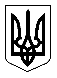 УкраїнаМЕНСЬКА МІСЬКА РАДАМенського району Чернігівської області(тридцять восьма сесія сьомого скликання )РІШЕННЯ25 лютого 2020 року	№125Розглянувши заяви громадян щодо затвердження технічної документації із землеустрою по встановленню (відновленню) меж земельних ділянок та виділення земельних часток (паїв) в натурі (на місцевості) на території Менського району, керуючись  Законом України «Про порядок виділення в натурі (на місцевості) земельних ділянок  власникам земельних часток (паїв)» та п. 34 ч. 1 ст. 26 Закону України «Про місцеве самоврядування в Україні», Менська міська рада ВИРІШИЛА:Затвердити технічну документацію із землеустрою по встановленню (відновленню) меж земельних ділянок, виділити в натурі (на місцевості) земельні частки (паї) на підставі сертифікатів на право на земельну частку (пай) та передати громадянам у власність земельні ділянки для ведення товарного сільськогосподарського виробництва на території Менського району:	за межами с. Слобідка:Бельтюкова Світлана Яківна	0,5069 га	7423088200:03:000:0405Іващенко Василь Миколайович	0,5070 га	7423088200:03:000:0479Сипченко Федір Андрійович	0,5070 га	7423088200:03:000:0611Лук’яненко Любов Веніамінівна	0,7350 га	7423088200:03:000:0386Зінченко Світлана Іванівна	0,5070 га	7423088200:03:000:0453Примаченко Людмила Дмитрівна	0,5069 га	7423088200:03:000:0515Свердел Іван Дмитрович	0,7351 га	7423088200:03:000:0855Біленький Володимир Дмитрович	0,5070 га	7423088200:03:000:0434Федоренко Олександр Миколайович	0,7349 га	7423088200:03:000:0629Федоренко Олександр Миколайович	2,6712 га	7423088200:02:000:0907Мартиненко Дмитрій Іванович	0,5070 га	7423088200:03:000:0854Корнієнко Олександр Володимирович	0,5115 га	7423088200:03:000:0452Федоренко Олександра Юріївна	0,5070 га	7423088200:03:000:0504Шаповаленко Наталія Іванівна	0,7317 га	7423088200:03:000:0668	за межами с. Семенівка:Бредюк Віталій Васильович	2,1482 га	7423087600:04:000:0394Бредюк Віталій Васильович	0,2499 га	7423087600:07:000:0541Бредюк Віталій Васильович	0,6350 га	7423087600:05:000:0007	за межами с. Синявка:Терещенко Надія Іванівна	0,7161 га	7423088000:02:000:0614Погорелко Лідія Петрівна	2,6361 га	7423088000:03:000:0381	за межами с. Стольне:Карпенко Тамара Олексіївна	0,4490 га	7423088500:11:000:0702Карпенко Тамара Олексіївна	2,3446 га	7423088500:06:000:1610	за межами с. Ліски:Калюжний Анатолій Панасович	1,2938 га	7423085900:07:000:0476Калюжний Анатолій Панасович	1,1650 га	7423085900:08:000:0736Калюжний Анатолій Панасович	1,1650 га	7423085900:08:000:0737Калюжний Анатолій Панасович	1,2939 га	7423085900:07:000:0477Трєгубов Сергій Миколайович	1,2939 га	7423085900:07:000:0475Трєгубов Сергій Миколайович	1,1650 га	7423085900:08:000:0735	за межами с. Дягова:Антоненко Микола Іванович	0,3879 га	7423083500:03:000:0362Антоненко Микола Іванович	0,7311га	7423083500:03:000:1300Антоненко Микола Іванович	2,2365 га	7423083500:04:000:06782.	Контроль за виконанням рішення покласти на заступника міського голови з питань діяльності виконкому Менської міської ради Гайдукевича М.В. та на постійну комісію з питань містобудування, будівництва, земельних відносин та охорони природи.Міський голова	Г.А. ПримаковПро затвердження технічної  документації із землеустрою по встановленню меж земельних ділянок громадянам на території Менського районуПро затвердження технічної  документації із землеустрою по встановленню меж земельних ділянок громадянам на території Менського району